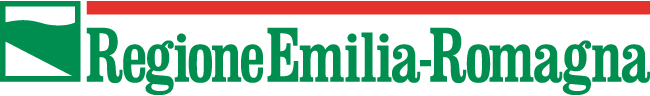 PROPOSTA DI INTERVENTO DEL COMUNE/UNIONE DI _______________________(Barrare l’ipotesi che ricorre, le ipotesi sono alternative, pertanto può ricorrerne una sola)Il sottoscritto ____________________________________________________ , in qualità di _______________________ del Comune/della Unione di ________________________;con Sede legale: Via/Piazza _____________________________________; N. __________;Comune/Unione ______________________________________________; Prov. _______;Chiedel’ammissione al “Programma di recupero e razionalizzazione degli immobili e degli alloggi di edilizia residenziale pubblica, ai sensi del Decreto Interministeriale del 16 marzo 2015” degli interventi descritti nelle “SCHEDE” di seguito allegate, parti integranti e sostanziali della presente proposta.Consapevole delle sanzioni penali previste dall’art. 76 del DPR 28/12/2000, n. 445 nel caso di dichiarazioni mendaci;Dichiarache il Comune di ________________________________ è proprietario degli alloggi di edilizia residenziale pubblica oggetto della presente proposta;che il soggetto gestore incaricato degli interventi è ____________________________;che gli alloggi di cui alla presente proposta, oggetto degli interventi di cui all’art.2, comma 1, lettera a), del D.I. 16/03/2015, alla data di adozione della delibera “Criteri e modalità per la realizzazione di un programma di recupero degli alloggi di edilizia residenziale pubblica, riparto delle risorse assegnate dal D.I. 16/03/2015”, risultavano non assegnati;che l’intervento proposto, di cui all’art. 2, comma 1,  lettera a) e b) non risulta avviato alla data di adozione della delibera “Criteri e modalità per la realizzazione di un programma di recupero degli alloggi di edilizia residenziale pubblica, riparto delle risorse assegnate dal D.I. 16/03/2015”, risultavano non assegnati;che gli alloggi di cui alla presente proposta, oggetto degli interventi di cui all’art.2, comma 1, lettera a), del D.I. 16/03/2015, successivamente alla loro realizzazione tramite il contributo regionale, saranno prioritariamente assegnati alle categorie sociali individuate dall’art.1, comma 1, della L. 8 febbraio 2007, n. 9, tramite graduatorie comunali per l’accesso, ai sensi dell’art. 4, comma 4, della L. n. 80/2014;che  tutti i dati riportati nella presente domanda sono veritieri e che ci si obbliga, nel caso di ammissione al finanziamento, a realizzare gli interventi proposti nel rispetto di tutti gli impegni, delle caratteristiche e delle condizioni che hanno consentito l'attribuzione dei pesi relativi.Allega la seguente documentazione:N. _______ “SCHEDE INTERVENTO di TIPO A” descrittive dei singoli interventi;N. _______ “SCHEDE INTERVENTO di TIPO B” descrittive dei singoli interventi;_______________ lì ___________________________________________(firma) (1)Invio posta -  domanda sottoscritta con allegato, ai sensi dell’art. 38, comma 3 del DPR 445/2000 e successive modificazioni, copia fotostatica di un valido documento di identità del sottoscrittoreInvio PEC - la domanda deve essere  sottoscritta con firma  digitale rilasciata da un certificatore accreditato.AL TAVOLO TERRITORIALE DI CONCERTAZIONE DELLE POLITICHE ABITATIVE DELL’AMBITO PROVINCIALE DI___________________________ALLA CONFERENZA METROPOLITANA DELLA CITTA’ METROPOLITANA DI BOLOGNA